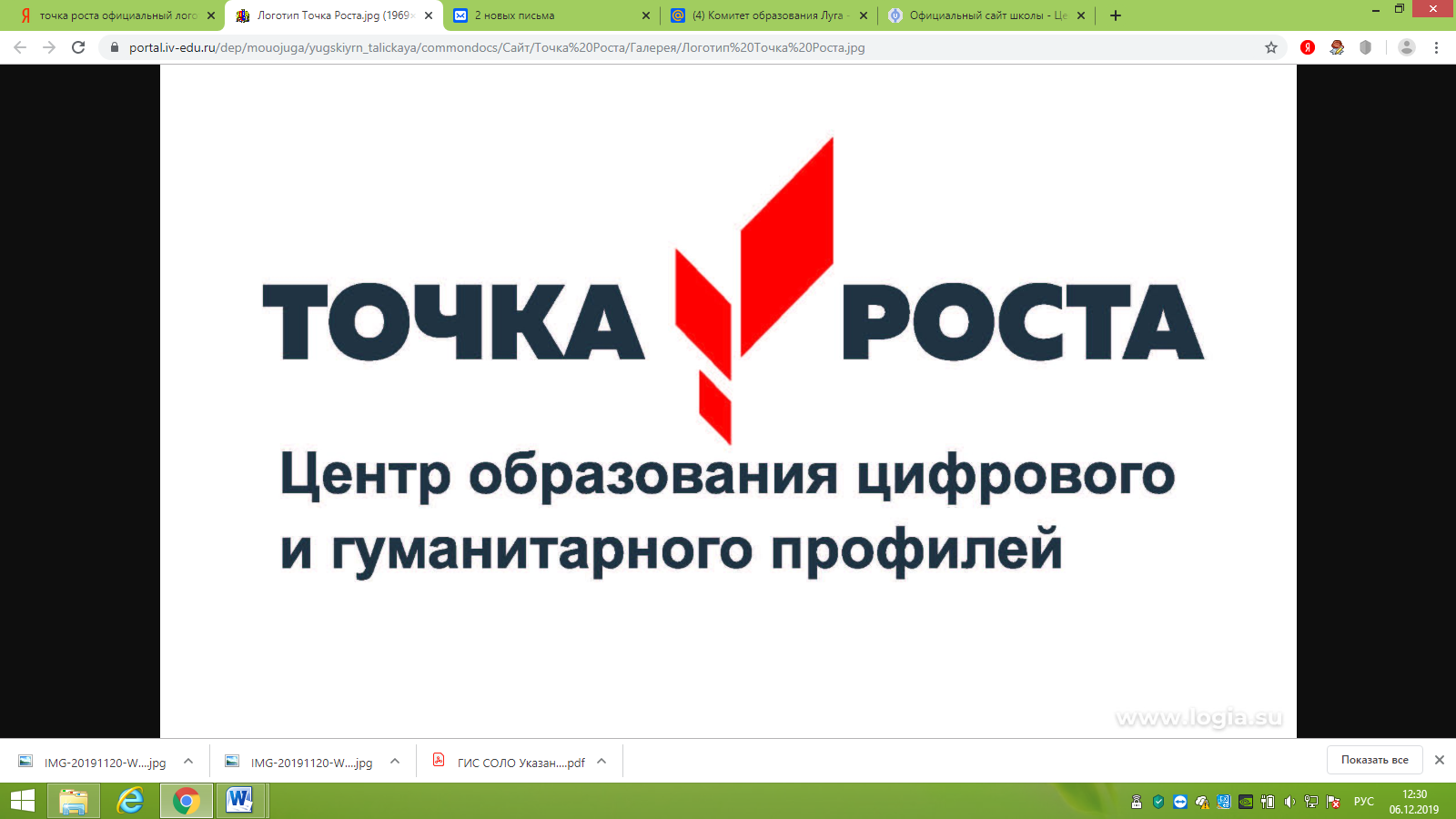 Программа семинара в муниципальном общеобразовательном учреждении«Ресурсы  «Точки роста» для образовательного процесса сельской школы»«Оредежская средняя общеобразовательная школа»11 декабря  2019 годаВремя11 декабря  2019 года11 декабря  2019 года9.45.-  10.00.Встреча и размещение участников Встреча и размещение участников 10.00. – 10.10.Вступительная часть. Приветствие участников.заведующая МКУ «Лужский ИМЦ» Наумова Т.Я, методист МКУ «Лужский ИМЦ» Семыкина М.Д.и.о. директора МОУ «Оредежская СОШ» Андреева А.С.10.10.-10.20.Об участии в работе  Всероссийского   форума "Национальный проект "Образование": сообщество, команда, результат"(Москва, 6-7 ноября)Андреева Анна Сергеевна – и.о. директора, учитель начальных классов, учитель английского языка10.20.-10.30.Презентация дополнительной общеразвивающей программы «Робототехника»Демидова Татьяна Анатольевна – учитель начальных классов10.30.-10.40.Презентация дополнительной  общеразвивающей программы «Мастерство презентаций и видеомонтажа"Можейко Елена Викторовна – учитель географии, экономики, технологии, руководитель РМО учителей географии10.40.-10.50.Презентация дополнительной общеразвивающей программы «Проектный остров»Себова Любовь Борисовна – учитель ИЗО, черчения, МХК, проектной деятельности10.50.-11.00.Презентация дополнительной общеразвивающей программы «Первая помощь»Васильева Виктория Викторовна – учитель ОБЖ, заместитель директора по безопасности11.00.-11.10.Презентация дополнительной общеразвивающей программы «Волшебный мир шахмат»Можейко Елена Викторовна – учитель географии, экономики, технологии, руководитель РМО учителей географии11.10.11.20.Обновление  концепций предметных областей «Технология», «Искусство», «ОБЖ»Обновление ФГОС начального общего и основного общего образованияАндреева Наталья Николаевна – заместитель директора по учебно-воспитательной работе, учитель истории и обществознания 11.20.11.40.Подведение итогов в формате «круглого стола» Все участники семинара 